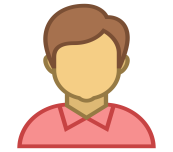 VAIBHAV Email id: vaibhav.374774@2freemail.com To seek challenging avenue where my knowledge and experience matches with the organisation’s growth.A dynamic and multitalented professional with exceptional knowledge having degree of MBA.A proper study of business aspects and policy for business aspects.Expert in implications of new business policy for the new business development.Excellent in utilization of all resources.Strong leadership and motivational skills.Ability to handle pressure.Excellent in communication in written and verbal both.Ability to handle the team.20th March., 2017 to 27th July., 2017         TMC a division of C . H. Robinson.B. wing, 507, Everest Grande , Near Mahakali Road,          Andheri(E).Worked as Logistic Associate in the Organisation.Worked on Microsoft process and Navisphere.Looking over the BOC (Back Order Cancellation) process and Track and Trace process.Working on the orders cancellation & reverse logistics cases.Looking over the DRT process and creating orders, tracing shipments, changing the shipment date & destinations.Worked on the Microsoft Assignment on Excel Work Sheet.15th May ., 2015 to 15th July.,2015     DECORATIVE PRODUCTS PVT. LTD                                                                  Ghatkopar (W), Mumbai.                                                                     (Summer Internship)Worked as MANAGEMENT TRAINEE in company.Looking over the companies order and their products.Dealing with the companies and tracing up their products.Checking up the order process in production dept.Providing process information about product to the companies.Looking up on the delivery of the product.Assist with managing a (CRM) Customer Relationship Management System.Also worked at Shree Samarth Computer  Institute (Vikhroli) as part time Administrator.(advance tally lecturer ERP.9)MBA in International Business Management with 78% (Dr. D Y Patil University 2016)                                                                         Graduate in commerce with 65% (Mumbai University 2014)Intermediate from Maharashtra board  57.56%  (Maharashtra Board 2010)SSC from Maharashtra board 60.15% (Maharashtra Board 2008)Name: A Research Study On The Growing E-Commerce Industry In Retail Sector Within Mumbai.Description: Analyzing And Interpretation That How The E-Commerce Industry Had Created A Business And Competitive Environment In The Market.Duration: 7 monthsProfile: Individual Project Work.Members: 1Completed certificate course of ADVANCE EXCEL 2010 with A grade.Completed certificate course of ADAVNCE TALLY ERP.9 with A grade.Proficient in working on MS office.Internet savvy.Actively played football at college level, university level.Won somaiya college inter collegiate football tournament during academic year (2010-2011).Won late. Dina Bama Patil football tournament during year (2013-2014).       Won best player of the tournament. Language known: English,Hindi,Marathi,French,Spanish,German(learning)Hobbies: Playing Football, Volleyball ,Watching Football Matches , Reading News and Articles.Date of birth: 14th February, 1993.                                                                                                              Vaibhav Career ObjectivesProfile summaryPersonal QualitiesInternship & Work ExperienceAcademiaProjectComputer KnowledgeExtra Curricular ActivitiesPersonal Details